Θέμα: „Πρόσκληση εκπαιδευτικών Γερμανικής Πρωτοβάθμιας Εκπαίδευσης              Ανατολικής Θεσσαλονίκης, Χαλκιδικής & Σερρών“ΣΧΕΤ.: Έγκριση Περιφερειακής Διεύθυνσης Α/θμιας & Β/θμιας Εκπαίδευσης Κεντρικής              Μακεδονίας με ΑΠ. 1427 /10-06-2016Liebe DaF Kolleginnen und liebe DaF Kollegen! Σας προσκαλώ σε επιμορφωτική συνάντηση, με θέμα: Διάχυση των αποτελεσμάτων του Περιφερειακού Δικτύου Γερμανικής Γλώσσας, Εικαστικών και Θεάτρου με τίτλο «Δημιουργικοί εκπαιδευτικοί και μαθητές χτίζουν συνεργατικά γέφυρες επικοινωνίας». Η επιμόρφωση θα πραγματοποιηθεί την Παρασκευή, 17.06.2016 και ώρα 9.00-12.30 στο 15ο Δημοτικό Σχολείο Θεσσαλονίκης.Η μετακίνηση των εκπαιδευτικών δε θα βαρύνει το Δημόσιο.Παρακαλούνται οι κ.κ. Διευθυντές/ντριες των Σχολικών μονάδων Δευτεροβάθμιας Εκπαίδευσης να ενημερώσουν ενυπόγραφα τους/τις εκπαιδευτικούς ΠΕ07 και να διευκολύνουν την προσέλευσή τους όπως προβλέπεται. 				Με συναδελφικούς χαιρετισμούς κι εκτίμηση				Γιάννα Κερκινοπούλου					  Σχολική Σύμβουλος Γερμανικής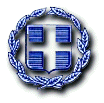 ΕΛΛΗΝΙΚΗ ΔΗΜΟΚΡΑΤΙΑΥΠ.Π.Ε.Θ.ΠΕΡΙΦΕΡΕΙΑΚΗ ΔΙΕΥΘΥΝΣΗ Α/ΘΜΙΑΣ & Β/ΘΜΙΑΣ ΕΚΠΑΙΔΕΥΣΗΣΚΕΝΤΡΙΚΗΣ ΜΑΚΕΔΟΝΙΑΣΓΡΑΦΕΙΟ ΣΧΟΛΙΚΩΝ ΣΥΜΒΟΥΛΩΝ Δ.Ε.Γιάννα Κερκινοπούλου Σχολική Σύμβουλος ΠΕ07 (Γερμανικής)  ΕΛΛΗΝΙΚΗ ΔΗΜΟΚΡΑΤΙΑΥΠ.Π.Ε.Θ.ΠΕΡΙΦΕΡΕΙΑΚΗ ΔΙΕΥΘΥΝΣΗ Α/ΘΜΙΑΣ & Β/ΘΜΙΑΣ ΕΚΠΑΙΔΕΥΣΗΣΚΕΝΤΡΙΚΗΣ ΜΑΚΕΔΟΝΙΑΣΓΡΑΦΕΙΟ ΣΧΟΛΙΚΩΝ ΣΥΜΒΟΥΛΩΝ Δ.Ε.Γιάννα Κερκινοπούλου Σχολική Σύμβουλος ΠΕ07 (Γερμανικής)  ΕΛΛΗΝΙΚΗ ΔΗΜΟΚΡΑΤΙΑΥΠ.Π.Ε.Θ.ΠΕΡΙΦΕΡΕΙΑΚΗ ΔΙΕΥΘΥΝΣΗ Α/ΘΜΙΑΣ & Β/ΘΜΙΑΣ ΕΚΠΑΙΔΕΥΣΗΣΚΕΝΤΡΙΚΗΣ ΜΑΚΕΔΟΝΙΑΣΓΡΑΦΕΙΟ ΣΧΟΛΙΚΩΝ ΣΥΜΒΟΥΛΩΝ Δ.Ε.Γιάννα Κερκινοπούλου Σχολική Σύμβουλος ΠΕ07 (Γερμανικής)  Θεσσαλονίκη, 13.06.2016Αριθ.  Πρωτ.:    1108ΕΛΛΗΝΙΚΗ ΔΗΜΟΚΡΑΤΙΑΥΠ.Π.Ε.Θ.ΠΕΡΙΦΕΡΕΙΑΚΗ ΔΙΕΥΘΥΝΣΗ Α/ΘΜΙΑΣ & Β/ΘΜΙΑΣ ΕΚΠΑΙΔΕΥΣΗΣΚΕΝΤΡΙΚΗΣ ΜΑΚΕΔΟΝΙΑΣΓΡΑΦΕΙΟ ΣΧΟΛΙΚΩΝ ΣΥΜΒΟΥΛΩΝ Δ.Ε.Γιάννα Κερκινοπούλου Σχολική Σύμβουλος ΠΕ07 (Γερμανικής)  ΕΛΛΗΝΙΚΗ ΔΗΜΟΚΡΑΤΙΑΥΠ.Π.Ε.Θ.ΠΕΡΙΦΕΡΕΙΑΚΗ ΔΙΕΥΘΥΝΣΗ Α/ΘΜΙΑΣ & Β/ΘΜΙΑΣ ΕΚΠΑΙΔΕΥΣΗΣΚΕΝΤΡΙΚΗΣ ΜΑΚΕΔΟΝΙΑΣΓΡΑΦΕΙΟ ΣΧΟΛΙΚΩΝ ΣΥΜΒΟΥΛΩΝ Δ.Ε.Γιάννα Κερκινοπούλου Σχολική Σύμβουλος ΠΕ07 (Γερμανικής)  ΕΛΛΗΝΙΚΗ ΔΗΜΟΚΡΑΤΙΑΥΠ.Π.Ε.Θ.ΠΕΡΙΦΕΡΕΙΑΚΗ ΔΙΕΥΘΥΝΣΗ Α/ΘΜΙΑΣ & Β/ΘΜΙΑΣ ΕΚΠΑΙΔΕΥΣΗΣΚΕΝΤΡΙΚΗΣ ΜΑΚΕΔΟΝΙΑΣΓΡΑΦΕΙΟ ΣΧΟΛΙΚΩΝ ΣΥΜΒΟΥΛΩΝ Δ.Ε.Γιάννα Κερκινοπούλου Σχολική Σύμβουλος ΠΕ07 (Γερμανικής)  Προς τις Σχολικές μονάδες Πρωτοβάθμιας Εκπ/σης Ανατ. Θεσσαλονίκης, Σερρών & Χαλκιδικής για τις/τους εκπαιδευτικούς Γερμανικής(Δια μέσου των Δ/νσεων)Ταχ. Δ/νσηΤ.Κ.Ταχ. Θυρ.ΤηλέφωνοΚινητόFaxE- mail:::::::Χάλκης 810ο  χλμ .Θεσ/νίκης - Μουδανιών 57001Δ. 50192310/365320& 3653402310/286715 grss@kmaked.pde.sch.gr gkerkino@gmail.comΚοιν.:Τμήμα Επιστημονικής Παιδαγωγικής ΚαθοδήγησηςΑ/θμιας & Β/θμιας Εκπ/σηςΚεντρικής Μακεδονίας 